Antrag zur Förderung von Aktivitäten im Schuljahr 2022/2023im Rahmen von Schule ohne Rassismus – Schule mit CourageSenden Sie den ausgefüllten Antrag bitte an schule-ohne-rassismus@kbw-gruppe.de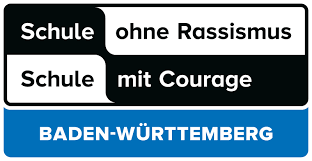 Bitte beachten Sie:Förderfähig sind ausschließlich Aktivitäten an Netzwerkschulen der LK BW, die sich auf die inhaltliche pädagogische Arbeit im Rahmen von Schule ohne Rassismus – Schule mit Courage beziehen. Mit Einreichung des Antrages akzeptieren Sie die im Leitfaden festgelegten Richtlinien.Der Projektbericht muss innerhalb eines Monats (spätestens bis Ende des Schuljahres) nach Durchführung der Aktivität der Landeskoordination zugeschickt werden.Bei genehmigter Förderung muss die Rechnungsstellung bis Ende des Schuljahres erfolgen. Die Rechnung ist auf dem Briefpapier der Schule mit Schulstempel versehen auf folgende Adresse auszustellen:Kolping Berufsbildung gGmbH (KBB)Landeskoordination Schule ohne Rassismus – Schule mit CourageZ.Hd. Andreas HaißStandort 40-205Postfach 10 11 6170010 Stuttgart_________________________________________________________________________________Datum, Unterschrift Antragsteller*in 			Datum, Unterschrift Landeskoordination(diese gilt als Bewilligung)Schule:Ansprechpartner*in: E-Mail: Telefon oder Mobil: Projekttitel: Art der Aktivität (z.B. Workshop, Seminar, Theaterstück, Fortbildung, etc.): Kurze Beschreibung der geplanten Aktivität: Datum/Zeitraum der Veranstaltung:(Kooperations-)Partner: Kosten (brutto):